Name: __________________________________________________________________________ Pd: _______Diffusion/Osmosis, Cell Membranes, Cell Structure, and Body SystemsBiology GT Test—66 pointsThe table below describes the preparation of two different solutions. Use this table to answer questions 1-3.Which test tube has the highest concentration of NaCl? ________ (1 pt)Which test tube has the highest concentration of glucose? ________ (1 pt)Which test tube has the highest concentration of water? _________ (1 pt)Using the concept of diffusion, explain what happens when you add a few drops of food coloring to a beaker of water. (3 pts)
________________________________________________________________________________________________________________________________________________________________________________________________________________________________________________________________________________________________________________________________________________________________________________________________________________________________________________________In each diagram, the circle represents a cell with a semi-permeable membrane and the square represents a beaker containing a solution of water and glucose. In each figure, draw arrows indicating the direction of the net movement of water. (3 pts)Why is a hypotonic solution dangerous for a cell? (2 pts)
__________________________________________________________________________________________________________________________________________________________________________________________________________________True or false: Water molecules do not move when a cell is in an isotonic solution. (1 pt)
Defend your answer (2 pts): ___________________________________________________________________________________________________________________________________________________________________________________________________________________________________________________________________________________________________________________________Muscle cells need a lot of glucose to stay energized. This means that for muscle cells, the intracellular concentration of glucose is much higher than the extracellular concentration of glucose. However, these cells are still able to bring glucose into the cytoplasm. How does this happen? (2 pts)

A) Facilitated diffusion
B) Ion channels
C) Passive transport
D) Active TransportTrue or false: Facilitated diffusion requires energy. (1 pt)
Defend your answer (2 pts):
___________________________________________________________________________________________________________________________________________________________________________________________________________________________________________________________________________________________________________________________ 
In the following list, put a circle around anything that would need a transmembrane protein in order to get across the cell membrane (2 pts): protein, O2, glucose, K2+, H2O, Cl—, CO2Draw a phospholipid and label the hydrophobic and hydrophilic regions. (3 pts)


Why is cholesterol important for the cell membrane? (2 pt)
A) Cholesterol helps stabilize the membrane.
B) Cholesterol is actually toxic to the membrane.
C) Cholesterol makes the cell membrane more fluid.
Plant cells are eukaryotic. (2 pt)
A) Always
B) Sometimes
C) Never
Prokaryotic cells have a nucleus. (2 pt)
A) Always
B) Sometimes
C) Never
Muscle cells have an especially large quantity of mitochondria. Explain why. (2 pts)
___________________________________________________________________________________________________________________________________________________________________________________________________________________________________________________________________________________________________________________________All living cells need ribosomes because: (2 pts)
A. Actually, not all living cells need ribosomes; prokaryotic cells get by without them
B. Ribosomes make ATP and all cells need ATP for energy
C. Ribosomes make protein and all cells need protein
D. Ribosomes copy the DNA and all cells have DNA
E. Ribosomes break down waste and all cells produce waste
Mitochondria are found in (2 pt)
A) Plant cells
B) Animal cells
C) Both
D) Neither
Which of the following organelles/cell structures is not used for movement? (2 pt)
A) Pseudopodia
B) Vacuole
C) Flagella
D) Cilia__________________________________ are organelles that are found in plant cells; they contain __________________________________, the pigment that absorbs ____________________________. (2 pts)
Prokaryotic cells have (2 pt)
A) Cellulose but no cell wall
B) Two membranes and no cell wall
C) A cell wall without a cell membrane
D) A single cell membrane without a cell wall
E) A cell wall without cellulose
If waste, toxins, and broken cell parts are building up inside of a cell, there is most likely a problem with which organelle? (2 pt)
A) Vacuole
B) Lysosome
C) Golgi complex
D) Pseudopodia
List two characteristics of mitochondria that provide evidence for the theory that they were once free-living prokaryotic cells. (2 pts)
_____________________________________________________________
_____________________________________________________________Use the information below to answer questions 22-23:
The hormone insulin increases the amount of glucose that gets transported into cells and that gets stored as glycogen. The hormone glucagon causes glycogen to break down, releasing glucose into the bloodstream. 
A decrease in blood glucose levels would lead to (2 pts)
A. Increased insulin
B. Increased glucagon
C. Increased transport of glucose into cells
D. Increased glycogen synthesis
If a person cannot produce insulin, then they will (2 pts)
A. Have low blood glucose levels
C. Have a lot of glycogen
D. Have very low glucagon production
E. Have high levels of glucagon
 Use the diagram below to answer questions 23-25.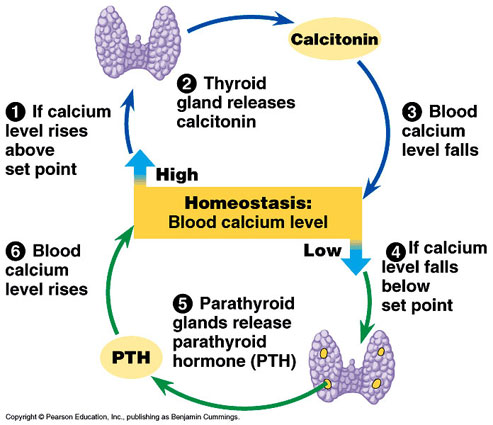 Which body system is responsible for maintaining blood calcium levels? (Complete sentence not required) (2 pts)
This is an example of (1 pts) 
A. Negative feedback 
B. Positive feedback
Explain your answer to question 24. Be specific. (4 pts)
____________________________________________________________________________________________________________________________________________________________________________________________________________________________________________________________________________________________________________________________________________________________________________________________________________________________________
Why aren’t positive feedback systems used to maintain homeostasis? (3 pts)
____________________________________________________________________________________________________________________________________________________________________________________________________________________________________________________________________________________________________________________________________________________________________________________________________________________________________
Fill in the following table: (6 pts)
Test TubeAmount of WaterAmount of NaClAmount of GlucoseA10 mL3g7gB10mL7g3gBody SystemMain FunctionProduce hormones that affect other parts of the body
Coordinates actions through the transmission of signals and informationCirculatory SystemRespiratory SystemDigestive SystemRemove waste